АДМИНИСТРАЦИЯ  ГОРОДСКОГО ПОСЕЛЕНИЯ «МОГЗОНСКОЕ»                                                  ПОСТАНОВЛЕНИЕ5 октября  2021 года                                                                                 №     107                                                            пгт. МогзонО заключении концессионного соглашения в отношении объектов теплоснабжения, находящихся на территории муниципального образования городского поселения «Могзонское»  муниципального района «Хилокский район» Забайкальского края с ООО «Авангард»     Руководствуясь Федеральным законом от 06.10.2003 года № 131-ФЗ «Об общих принципах организации местного самоуправления в Российской Федерации», пунктом 4.10  статьи 37 Федерального закона от   21.07.2005 года №115-ФЗ «О концессионных соглашениях»,  Уставом городского поселения «Могзонское» муниципального района «Хилокский район», на основании протокола конкурсной комиссии № 4 от 05.10.2021года   о рассмотрении итогов публикации предложения о заключении концессионного соглашения с лицом, выступающим с инициативой заключения концессионного соглашения 25.06.2021 года  ООО «Авангард» на Лот  № 1 от 17.08.2021 года, администрация городского поселения «Могзонское» муниципального района «Хилокский район»  п о с т а н о в л я е т:    1. Заключить с обществом с ограниченной ответственностью «Авангард». ИНН/КПП 7536142585/753601001, ОГРН 1147536002426, ОКПО 12631272, юридический адрес: г.Чита, ул. Анохина, 120а,пом. 1, концессионное соглашение в отношении объектов теплоснабжения, находящихся  на территории муниципального образования городского поселения «Могзонское»  муниципального района «Хилокский район» Забайкальского края на представленных в предложении о заключении концессионного соглашения условиях.2. Определить существенные условия концессионного соглашения.3. Контроль за исполнением настоящего постановления оставляю за собой.4. Настоящее постановление вступает в силу со дня его подписания.5. Настоящее постановление опубликовать на официальном сайте: https://hiloksky.75.ru/  г/п «Могзонское» и на информационных стендах администрации городского поселения «Могзонское».Глава городского                                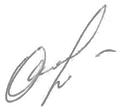 поселения «Могзонское»                                                 А.А. Чирикин